Kupní smlouva 	o  prodeji 	a  nákupu  dřeva uzavřená podle § 2079 a násl. zákona  č. 89/2012 Sb.,  občanského zákoníku,  v platném znění, mezi Městské lesy Znojmo, příspěvková organizace 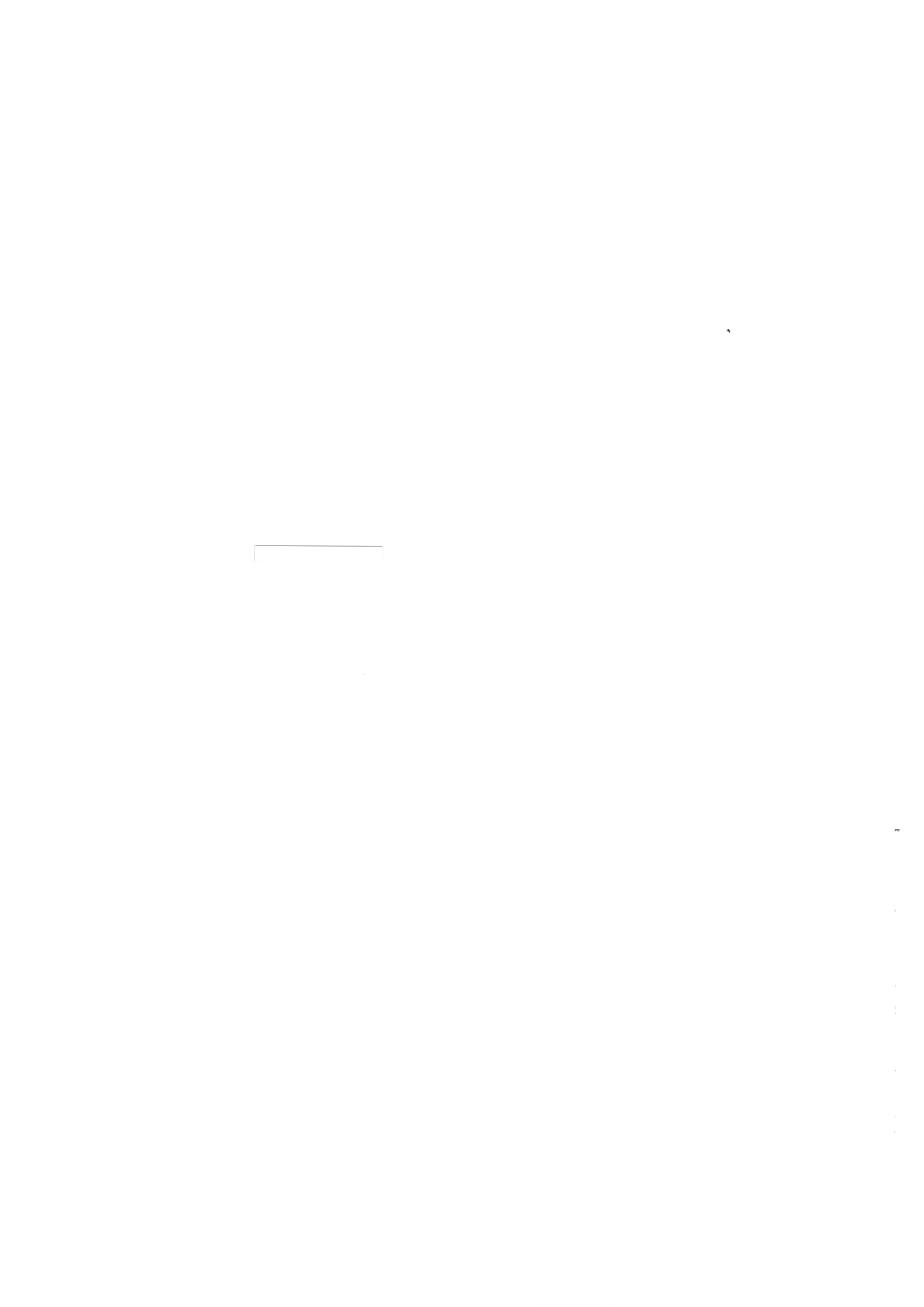 se sídlem Vídeňská  třída 707/25 IČ:  00839027 DIČ: CZ00839027 bankovní spojení: 13930741/0100 zastoupená 	Ing. Zdeňkem  Trojanem,  ředitelem jako prodávajícím na straně jedné (dále jen „Prodávající“), a SVOL  obchodní s.r.o., se  sídlem K Silu 1980, 393 01 Pelhřimov, IČ: 178 43 677 DIČ: CZ1 7843677 Bankovní spojení: zapsanou v obchodním rejstříku vedeném Krajským soudem v Českých Budějovicích v oddíle C, vložce č. 32768, zastoupenou  Ing. Petrem Králem, jednatelem společnosti, jako kupujícím  na straně druhé (dále jen „Kupující“), takto: I. Předmět smlouvy (1)  Prodávající se  touto smlouvou zavazuje,  že  Kupujícímu dodá surové dříví v následujícím druhu, množství,  vlastnostech a kvalitě: Jehličnatá vláknina pro zpracování  závodech  EGGER Rakousko (dále konečný zpracovatel) v množství 	1 50 + m3 
CELKEM 	150 +   m3 (dále jen „Dříví“), a  převede  na  Kupujícího  vlastnické  právo  k Dříví, 	a  Kupující 	se  zavazuje,  že  Dříví převezme  a zaplatí Prodávajícímu dohodnutou kupní cenu. II. Podmínky dodání (1)   Prodávající dodá Dříví Kupujícímu v období od 10.7.2023 do 30.9.2023, přičemž dodávky se  Prodávající  zavazuje  organizovat  tak,  aby  byly  realizovány  rovnoměrně  v průběhu tohoto období. Pokud Prodávající či Kupující  budou spatřovat překážky v rovnoměrnosti plnění, jsou povinni se vzájemně  informovat. 1 (2) 	Místem  plnění je odvozní místo - 	Znojmo, Vranovská Ves. 	Odvozní  místo  musí  být dostupné  pro  dopravní  prostředky  určené  k přepravě 	Dříví  (vč.  případného  souhlasu vlastníka komunikace a pozemků). (3) 	Dopravu  Dříví  z odvozního  místa  zajišťuje 	Konečný  zpracovatel.  V případě  zajištění dopravy  Dříví  z odvozního místa Prodávajícím  budou  náklady  za  dopravu  fakturovány Konečnému zpracovateli, dle jejich vzájemného smluvního ujednání. (4)   Vlastnické  právo  ke Dříví  přechází  na  Kupujícího  okamžikem,  kdy  dojde  k provedení nakládky  Dřiví  na  odvozním  místě  na  dopravní  prostředek  zajišťovaný  Konečným 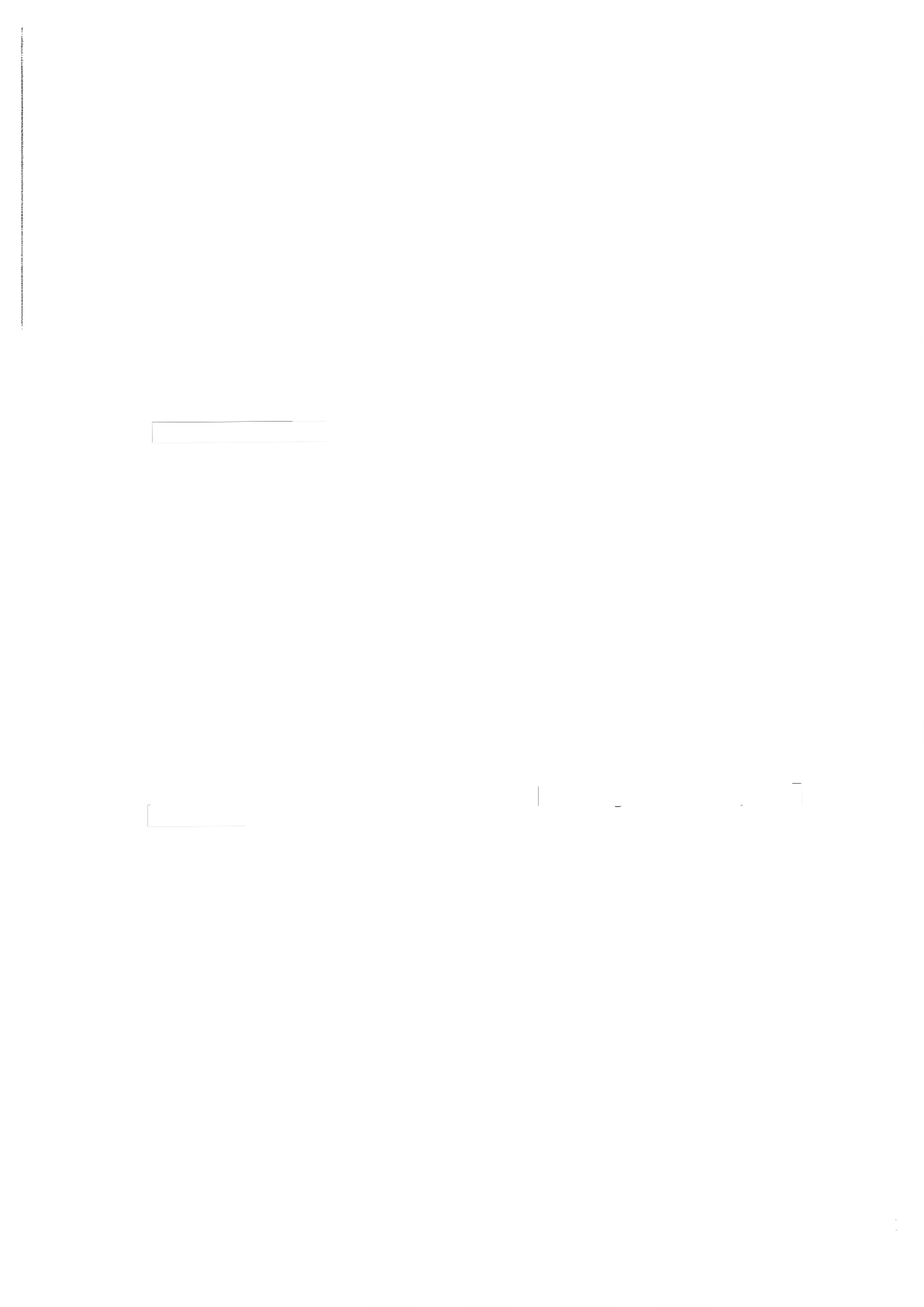 zpracovatelem  vyjma  případů,  kdy  bude  doprava  Dříví  z odvozního  místa  zajišťována Prodávajícím,   když  v takovém 	případě  nabývá   Kupující 	vlastnické   právo 	k Dříví okamžikem  vykládky  Dříví  u  Kupujícího  nebo  jím  pověřené   třetí  strany.  Okamžikem nabytí vlastnického práva k Dříví přechází na Kupujícího nebezpečí škody na Dříví. (5)  Prodávající 	zašle 	Kupujícímu 	kopii 	dodacího 	listu 	na 	e-mailovou 	adresu (6)  Prodávající uvede  na  dodací  list viditelně SVOL  OBCHODNÍ,  číslo subdodavatele 2041 -  Městské lesy Znojmo. III. Kupní cena (1) Kupní cena za Dříví je.■H 	HH 	Množství a  kvalita dodaného dříví  se stanoví dle přej  nuky   konečného zpracovatele. Cena je  stanovena Fco OM. (2)  Kupní  cena  za  Dříví  bude  Kupujícím  Prodávajícímu  uhrazena  na  účet  Prodávajícího uvedený v záhlaví této smlouvy. Smluvní strany se dohodly, že Kupující bude vystavovat na  kupní 	cenu  faktury 	- 	daňové  doklady   jménem 	Prodávajícího. 	Prodávající Kupujícího k vystavení faktur -  daňového dokladu dle předcházející věty tohoto odstavce zplnomocňuje. Faktura -  daňový doklad musí mít náležitosti  daňového a účetního dokladu. (3)  Fakturace  bude  prováděna  2x 	měsíčně,  a  to  k polovině  měsíce 	a  k poslednímu  dni příslušného  kalendářního  měsíce.  Splatnost faktury  bude 35  dnů  od  jejího  vystavení. Faktura bude ve lhůtě  splatnosti zaslána Kupujícím elektronicky Prodávajícímu. Kontaktní osobou pro fakturaci za kupujícího je Jana Rolníkova, (4)  Pro případ prodlení s úhradou kupní ceny je Kupující povinen uhradit Prodávajícímu vedle dlužné částky též úrok z prodlení ve výši 0,05% z dlužné částky za každý den prodlení. IV. Prohlášení smluvních stran (1)  Smluvní strany navzájem  prohlašují a potvrzují, že jsou oprávněny tuto smlouvu uzavřít a řádně plnit závazky v ní obsažené a  že splňují  veškeré  podmínky a požadavky stanovené obecně závaznými právními předpisy a touto smlouvou. (2)  Prodávající  prohlašuje,  že  je  výlučným  vlastníkem  Dříví,  že  Dříví  není  předmětem společného jmění manželů, že není zatíženo  žádnými právy třetích  osob a že je oprávněn s Dřívím  samostatně  disponovat  a  v rozsahu  dohodnutém  touto  smlouvou  a  způsobem stanoveným v této smlouvě převést vlastnické právo k němu na Kupujícího, aniž by přitom došlo k porušení práv jakýchkoliv třetích osob. 2 stanoveným v této smlouvě převést vlastnické právo k němu na Kupujícího, aniž by přitom došlo k porušení práv  jakýchkoliv třetích  osob. (3)  Prodávající  dále  prohlašuje,  že  veškeré  Dříví  nepochází  z  těžby   provedené  jakkoli v rozporu s příslušnými obecně  závaznými právními předpisy a že není zatíženo  jakýmikoli věcnými či obligačními  právy třetích osob. (4)   Smluvní strany společně prohlašují, že  pokud je  prodávající podnikatelem, ustanovení o lichvě (§ 1796 občanského zákoníku) a neúměrném  zkrácení  (§§ 1793 až 1795 občanského zákoníku) se proto nepoužijí. 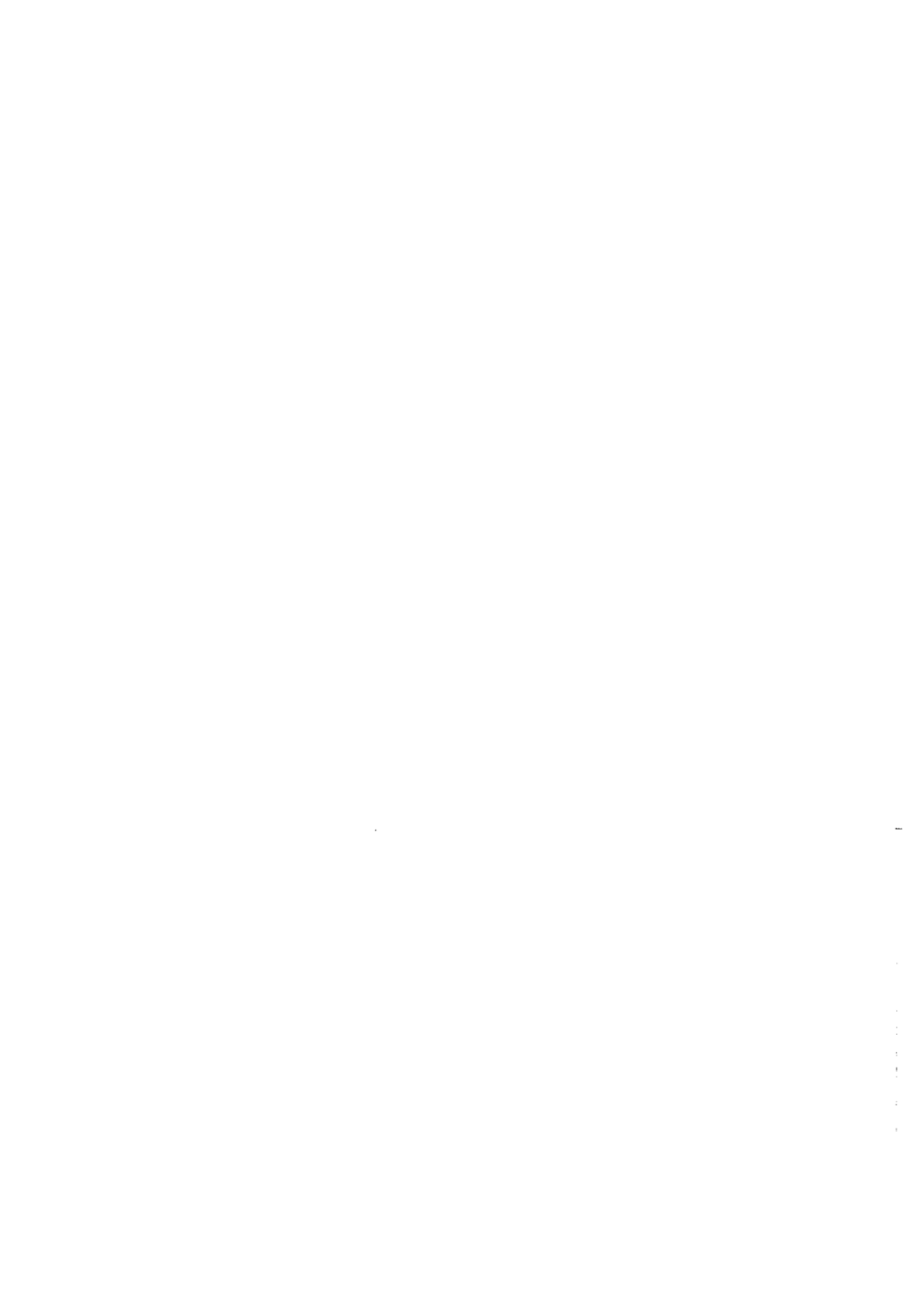 (5)   Prodávající prohlašuje, že s  ním byla tato smlouva projednána a nejedná se tudíž o  tzv. adhezní smlouvu ve  smyslu  ust. §  1798 a  násl.  občanského  zákoníku; vzhledem  k  této skutečnosti se rovněž nepoužije ust. § 557 občanského zákoníku. (6)  Prodávající  výslovně  prohlašuje,  že  je mu  znám účel  této  smlouvy, že  je schopen  tuto smlouvu řádně splnit; v  této souvislosti se proto vzdává  svého  práva na zrušení závazku dle ust. § 2000 občanského  zákoníku, resp.  na sebe bere  nebezpečí změny okolností ve smyslu ust. § 1756 odst. 2 občanského  zákoníku. V. Další ujednání (1)  Prodávající se  dále zavazuje, že Kupujícímu vždy  sdělí veškeré  informace  potřebné pro řádnou a včasnou identifikaci místa původu Dříví, jakož i pro určení  celého dodavatelského řetězce  vztahujícího  se k dodávce Dříví, a v této souvislosti rovněž poskytne na vyžádání veškerou potřebnou součinnost  příslušnému kontrolnímu orgánu, zejména  bude-li dodání Dříví  považováno  za rizikové  (např.  bude-li  Dříví  považováno  za  pocházející  z  těžby provedené v rozporu s příslušnými obecně závaznými právními předpisy  aj .). (2)  Smluvní strany  považují obsah této smlouvy, stejně jako  všechny  skutečnosti týkající se jejich  vzájemného 	vztahu  a  spolupráce, 	o  kterých 	se  dozvěděly  v  souvislosti  s  touto smlouvou a které nejsou v obchodních kruzích běžně dostupné (tj. vyjma skutečností nebo informací  dostupných ve veřejných  informačních 		zdrojích,  jako jsou  obchodní  rejstřík, katastr nemovitostí aj.), za důvěrné informace  ve  smyslu ust. § 1730 občanského zákoníku a současně  za  obchodní tajemství dle ust. § 504 téhož  zákona a zavazují se zachovávat o nich  mlčenlivost  a  učinit  vše nezbytné pro jejich  ochranu a  zamezení jejich  zneužití. Za obchodní 	tajemství 	považují 	smluvní 		strany 	zejména 	údaje 	identifikující 	osobu Prodávajícího a údaje  o ceně,  množství a kvalitě  Dříví. (3)  Smluvní  strany se dohodly, že  ujednání dle odstavce 2  tohoto článku jsou závazná i po skončení této  smlouvy. Smluvní strany se  dále dohodly na tom, že informace  označené v odstavci  2  mohou  být  kteroukoli  ze  smluvních   stran  poskytnuty  třetí  osobě pouze  s předchozím písemným  souhlasem druhé smluvní strany; to neplatí, vyplývá-li  povinnost poskytnutí  informací  podle  této  smlouvy  třetí  osobě  ze  zákona  nebo  z  pravomocného rozhodnuti příslušného  orgánu. VI. Závěrečná ujednání (1)  Tato  smlouva, jakož i  veškeré  právní  vztahy  z  této  smlouvy  vyplývající  nebo  s  touto smlouvou  související, 	se  řídí  právem  České  republiky,  zejména 	zák.  č.  89/2012  Sb., občanským zákoníkem. 3 (2)  Pohledávky vzniklé z  této smlouvy  není  Prodávající oprávněn zastavit ani  postoupit na jinou osobu bez předchozího písemného souhlasu Kupujícího; postoupení nebo zastavení pohledávky bez takového souhlasu Kupujícího  je  neplatné. (3)  Smluvní strany se  dohodly, že  nabídka na uzavření či změnu smlouvy nemůže být přijata s dodatky, výhradami, omezeními či jinými  změnami, a  to i v případě, že  tyto odchylky mění obsah nabídky pouze nepodstatně (ust.  § 1740 odst. 3 občanského zákoníku se proto nepoužije). 	Splatnost  kupních  cen  je  sjednána  touto  smlouvou,  ust.  §  1963  odst.  1 občanského zákoníku se proto  nepoužije. 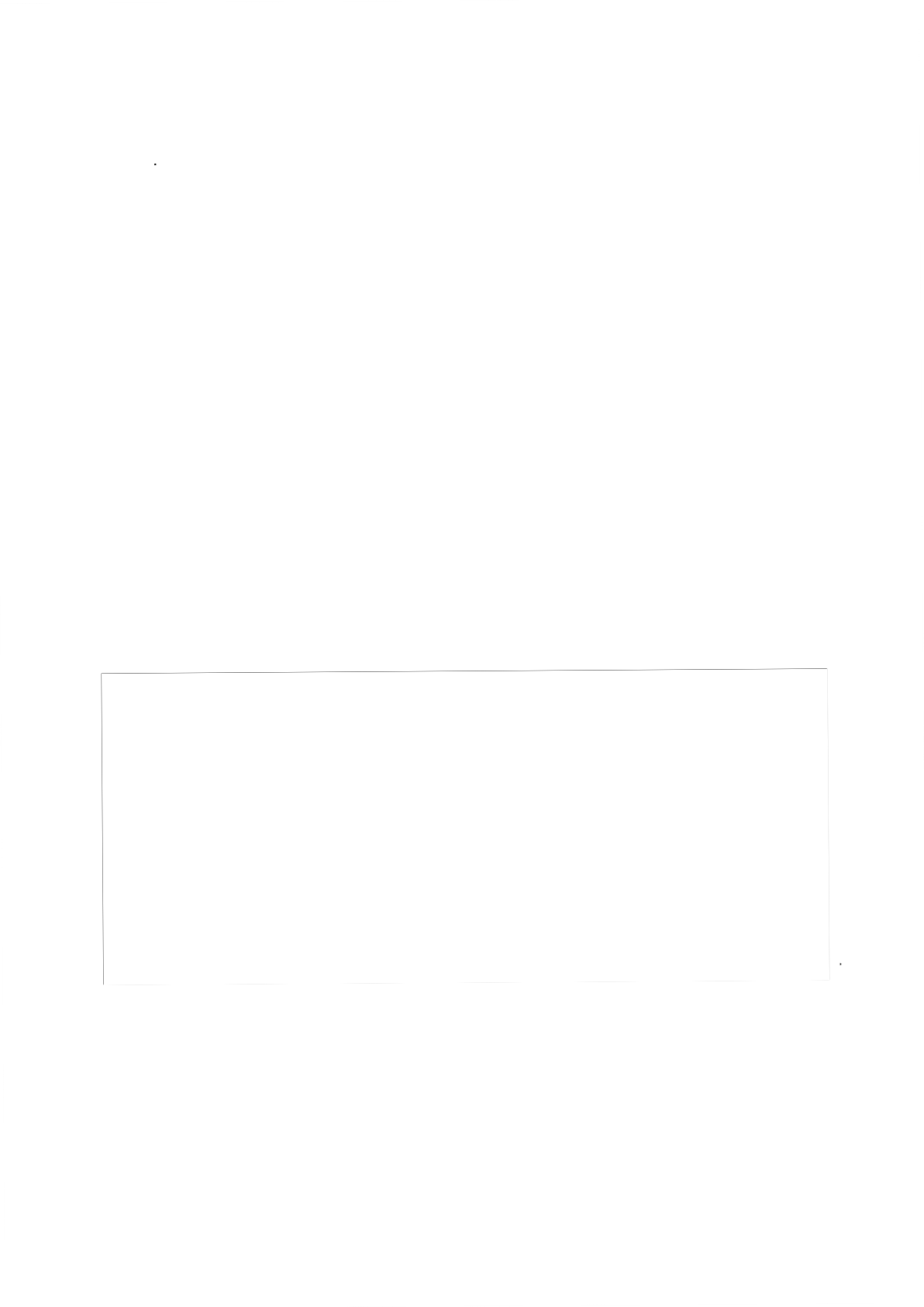 (4)  Tato smlouva nabývá platnosti a účinnosti dnem podpisu smluvních stran. (5)  V případě, že kterákoliv zc smluvních stran poruší závazky  a povinnosti  z této smlouvy, je povinna druhé smluvní straně uhradit případnou škodu, která porušením vznikne. (6)  Smluvní strany prohlašují, že  tato smlouva je vyjádřením  jejich  pravé,  svobodné a vážné vůle,  že  ji  považují  za  určitou  a  srozumitelnou,  tyto  skutečnosti 	pak  potvrzují  svými podpisy. (7)  Smluvní strany  mohou  měnit, doplňovat a  upřesňovat tuto smlouvu  pouze  oboustranně odsouhlasenými a běžně číslovanými písemnými dodatky. (8)  Smluvní strany se  v souladu s ust. §  1 odst. 2 občanského zákoníku dohodly, že  pokud se některé  z ujednání  obsažených  v této  smlouvě  neshoduje  s  ustanoveními  občanského zákoníku,  jde  o  projev  vůle  smluvních  stran  se  od  ustanovení  občanského  zákoníku odchýlit a nabudil jeho ustanovení ujednáními obsaženými  v této smlouvě. (9)  Tato  smlouva  je 	vyhotovena  ve  dvou  vyhotoveních,  každá  smluvní  strana  obdrží po jednom vyhotovení. 4 